Упражнение.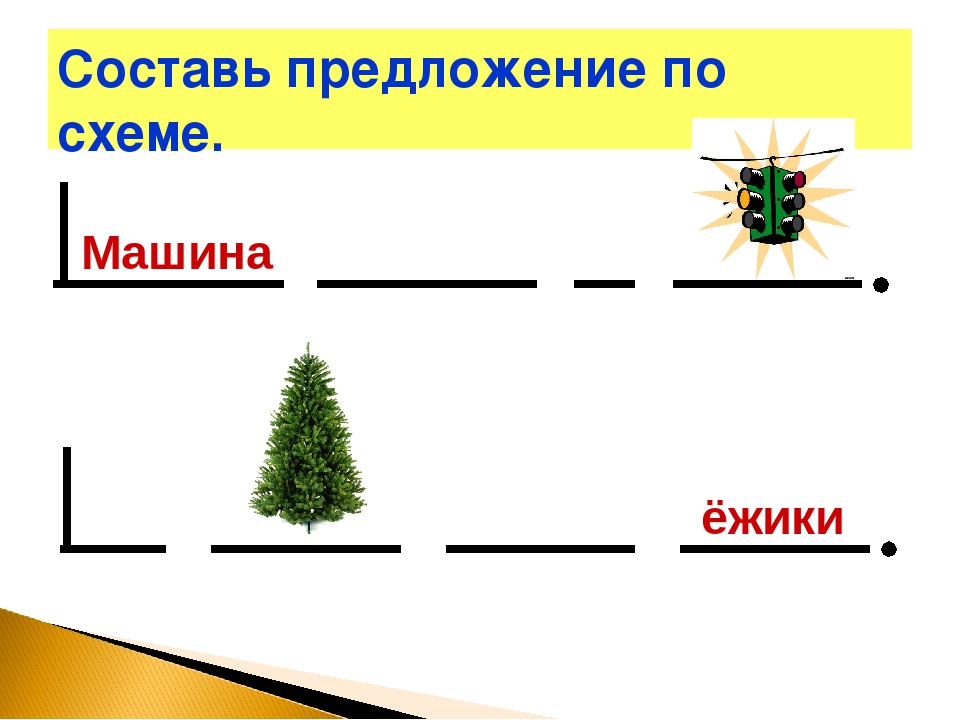 Домашнее задание: записать предложение в тетрадь.Дата проведения урока 07.05.2020г.Класс7(2)Тема урокаДополнение предложений по одному, по двум вопросам.